УКРАЇНАХарківська область Валківська міська радаР І Ш Е Н Н ЯХХІІ сесія VІІ скликання від 13 березня 2018 року                                                                        №667 Про схвалення проекту договору проспівробітництво територіальних громад Керуючись статтями 25, 26, 59 Закону України «Про місцеве самоврядування в Україні», статтею 11 Закону України «Про співробітництво територіальних громад», розглянувши проект договору про співробітництво територіальних громад сіл, селищ, міста Баранівської, Благодатненської, Високопільської, Мельниківської, Новомерчицької, Олександрівської сільських, Ков’язької, Старомерчицької селищних, Валківської міської рад у формі реалізації спільних проектів, що передбачає координацію діяльності суб’єктів співробітництва та акумулювання ними на визначений період ресурсів, з метою спільного здійснення відповідних заходів шляхом реалізації спільного проекту «Спільними зусиллями – до  процвітання громад», який спільно підготовлено комісією суб’єктів співробітництва, врахувавши висновки постійної комісії міської ради з питань бюджету, фінансів, соціально-економічного розвитку та комунальної власності, Валківська міська рада вирішила:	1. Схвалити проект договору про співробітництво територіальних громад (додається).2. Доручити Валківському міському голові Скрипніченку В.В. підписати договір, зазначений у пункті 1 цього рішення.3. У разі перемоги у обласному конкурсі міні-проектів розвитку територіальних громад «Разом в майбутнє» проекту «Спільними зусиллями – до  процвітання громад» у 2018 році передбачити у міському бюджеті 2018 року видатки в сумі 177,0 тис. грн. на виконання договору співробітництва.4. Контроль за виконанням цього рішення покласти на постійну комісію міської ради з питань бюджету, фінансів, соціально-економічного розвитку та комунальної власності (Литвин С.І.).Міський голова                                                                  В.Скрипніченко        Схвалено рішенням ХХІІ сесії Валківської міської ради  VІІ скликання від 13 березня 2018 року №667 ДОГОВІР ПРО СПIВРОБIТНИЦТВО ТЕРИТОРІАЛЬНИХ ГРОМАД У ФОРМІ РЕАЛІЗАЦІЇ СПІЛЬНОГО ПРОЕКТУ «Спільними зусиллями – до  процвітання громад» 
          м. Валки                                                     «____»____________ 2018 року                   Територiальна громада міста Валки через Валківську міську раду в особі міського голови Скрипніченка Валерія Володимировича, яка надалi іменується Сторона-1, територіальна громада селища Ков’яги, сіл Журавлі, Россохівка, Трохимівка, Халимонівка через Ков’язьку селищну раду в особі селищного голови Путінцева Віктора Петровича, яка надалi іменується Сторона-2, територіальна громада селищ Старий Мерчик, Привокзальне, сіл Газове, Добропілля, Золочівське, Мічурінське через Старомерчицьку селищну раду в особі селищного голови Бреславця Володимира Володимировича, яка надалi іменується Сторона-3, територіальна громада сіл Баранове, Війтенки, Гриців Ріг, Коверівка, Мізяки, Рогівка, Тетющина через Баранівську сільську раду в особі сільського голови Петренка Миколи Андрійовича, яка надалi іменується Сторона-4, територіальна громада сіл Благодатне, Крута Балка, Ландишево, Новоселівка, Серпневе через Благодатненську сільську раду в особі сільського голови Ландишева Андрія Миколайовича, яка надалi іменується Сторона-5, територіальна громада сіл Високопілля, Гвоздьове через Високопільську сільську раду в особі сільського голови Шумейко Світлани Анатоліївни, яка надалi іменується Сторона-6, територіальна громада сіл Велика Губщина, Вишневе, Мельникове, Михайлівка, Нестеренки, Різдвяне, Скельки, Суха Балка, Яхременки через Мельниківську сільську раду в особі сільського голови Сердюк Валентини Іванівни, яка надалi іменується Сторона-7, територіальна громада села Новий Мерчик через Новомерчицьку сільську раду в особі сільського голови Занкевича Володимира Івановича, яка надалi іменується Сторона-8, територіальна громада сіл Корсунове, Олександрівка, Рідкодуб, Соснівка через Олександрівську сільську раду в особі секретаря сільської ради Котелевець Ірини Анатоліївни, яка надалi іменується Сторона-9, а разом iменуються Сторони або суб’єкти спiвробiтництва, уклали цей Договiр про таке. ЗАГАЛЬНI ПОЛОЖЕННЯ1.1. Передумовою пiдписання цього Договору є те, що Сторони пiд час підготовки його проекту не  повністю дотримувалися вимог, визначених статтями 5-9 Закону України «Про спiвробiтництво територіальних громад». 1.2. Підписанням цього Договору Сторони підтверджують, що інтересам кожної з них вiдповiдає спільне i узгоджене спiвробiтництво у формі реалізації спільного проекту, що передбачає координацію діяльності суб’єктів співробітництва та акумулювання ними на визначений період ресурсів з метою спільного здійснення відповідних заходів.1.3. У процесі спiвробiтництва Сторони зобов’язуються будувати свої взаємовiдносини на принципах законності, добровiльностi, рiвноправностi, прозоростi та вiдкритостi, взаємної вигоди та вiдповiдальностi за результати спiвробiтництва.2. ПРЕДМЕТ ДОГОВОРУ2.1. Вiдповiдно до законiв України «Про мiсцеве самоврядування в України», «Про спiвробiтництво територiальних громад», а також з метою вирішення питань місцевого значення Сторони домовились про реалізацію спільного проекту «Спільними зусиллями – до процвітання громад» (далі –Проект) .2.2. Метою реалізації проекту є забезпечення надання якісних послуг із централізованого водопостачання, утримання доріг у зимовий період,  належного санітарного стану території міста Валки, населених пунктів Ков’язької, Старомерчицької селищних рад, Баранівської, Благодатненської, Високопільської, Мельниківської, Новомерчицької, Олександрівської сільських рад, екологічної безпеки та комфортного проживання жителів цих територіальних громад.  2.3. Проект реалізується упродовж 2018 року.3. УМОВИ РЕАЛІЗАЦІЇ ПРОЕКТУ, ЙОГО ФІНАНСУВАННЯ ТА ЗВІТУВАННЯ3.1.  Перелік заходів в рамках реалізації Проекту:3.1.1. Укладення договору про співробітництво між суб’єктами співробітництва;3.1.2. Акумулювання фінансових ресурсів на рахунку Валківської міської ради;3.1.3. Придбання спеціальної техніки (екскаватора з навісним обладнанням), необхідної для виконання робіт з ліквідації аварій на мережах водогонів, благоустрою території населених пунктів, прибирання стихійних звалищ сміття, зимового утримання доріг тощо.3.2. Суб’єкти співробітництва беруть участь у реалізації заходів Проекту у формі:3.2.1. Сторона – 1:- виділяє з міського бюджету на реалізацію заходів Проекту кошти передбачені в пункті 3.4. цього Договору;- акумулює на своєму рахунку кошти, які надійдуть від місцевих бюджетів суб’єктів співробітництва та інших незаборонених законодавством джерел;       - проводить закупівлю спецтехніки та обладнання;         3.2.2. Сторона-2, Сторона -3, Сторона-4, Сторона-5, Сторона -6, Сторона-7 Сторона -8, Сторона-9:- перераховують із своїх місцевих бюджетів кошти на реалізацію заходів Проекту, передбачені пунктом 3.4. цього Договору на рахунок Валківської міської ради.3.3. Умови реалізації заходів Проекту:3.3.1.Прийняття Валківською міською, Ков’язькою, Старомерчицькою селищними, Баранівською, Благодатненською, Високопільською, Мельниківською, Новомерчицькою, Олександрівською сільськими радами рішень про надання згоди на організацію співробітництва територіальних громад та схвалення проекту договору про співробітництво.3.3.2.Укладання договору Про спiвробiтництво територіальних громад у формі реалізації спільного проекту «Спільними зусиллями – до процвітання громад».3.3.3.Своєчасне надходження коштів місцевих бюджетів на реалізацію заходів Проекту на рахунок Валківської міської ради.3.3.4. Придбання спеціальної техніки та іншого обладнання відповідно до Закону України «Про публічні закупівлі».3.4. Фінансування Проекту здійснюється відповідно до вимог Бюджетного кодексу України за рахунок коштів місцевих бюджетів Сторін, обсяг яких становить:- для Сторони – 1 – 177 000,00 грн.;- для Сторони – 2 – 61 000,00 грн.;- для Сторони – 3 – 74 000,00   грн.;- для Сторони – 4 – 20 000,00   грн.;- для Сторони – 5  – 24 000,00 грн.;- для Сторони – 6 – 32 000,00   грн.;- для Сторони – 7 – 33 000,00 грн.;- для Сторони – 8 – 26 000,00   грн.;- для Сторони – 9 – 19 000,00   грн.3.5. Координація діяльності суб’єктів співробітництва здійснюється шляхом своєчасного взаємного інформування щодо послідовності та змісту заходів у рамкам реалізації Проекту, визначених пунктом 3.1. цього Договору, оперативних нарад та консультацій. 3.6. Валківська міська  рада подає до Мінрегіону відповідно до статті 17 Закону України «Про співробітництво територіальних громад» звіт про здійснення співробітництва, передбаченого цим Договором. 4. ПОРЯДОК НАБРАННЯ ЧИННОСТІ ДОГОВОРУ, ВНЕСЕННЯ ЗМІН ТА/ЧИ ДОПОВНЕНЬ ДО ДОГОВОРУ4.1. Цей Договір набуває чинності з дати  його укладення.4.2. Зміни та/чи доповнення до цього Договору допускаються лише за взаємною згодою Сторін і оформляються додатковим договором, який є невід’ємною частиною цього Договору.4.3 Внесення змін та чи доповнень до цього Дговору здійснюються в тому ж порядку як і його укладення. 5. ПРИПИНЕННЯ ДОГОВОРУ5.1. Цей Договір припиняється у разі:5.1.1. Закінчення строку його дії; 5.1.2. Досягнення цілей співробітництва;5.1.3. Невиконання суб’єктами співробітництва взятих на себе зобов’язань;5.1.4. Відмови від співробітництва однієї із Сторін, відповідно до умов цього Договору, що унеможливлює подальше здійснення співробітництва;5.1.5. Нездійснення співробітництва протягом року з дня набрання чинності цим Договором;5.1.6. Прийняття судом рішення про припинення співробітництва; 5.2. Припинення співробітництва здійснюється за згодою Сторін в порядку, визначеному Законом України «Про співробітництво територіальних громад», та  не повинно спричиняти зменшення обсягу та погіршення якості надання послуг. 5.3.  Припинення  співробітництва  Сторони  оформляють  відповідним договором у кількості 10 примірників, кожен з яких має однакову юридичну силу. Один примірник договору про припинення співробітництва Валківська міська рада надсилає Мінрегіону упродовж 10 (десяти)  робочих днів після підписання його Сторонами.6. ВІДПОВІДАЛЬНІСТЬ СТОРІН ТА ПОРЯДОК РОЗВ’ЯЗАННЯ СПОРІВ6.1.  Усі  спори,  що  виникають  між  Сторонами  з  приводу  виконання  умов цього Договору  або пов’язані  із ним, вирішуються шляхом переговорів між Сторонами, а у випадку недосягнення згоди між ними − у судовому порядку.6.2.  Сторони  несуть  відповідальність  одна  перед  одною  відповідно  до чинного законодавства України.6.3.  Сторона  звільняється  від  відповідальності  за  порушення  зобов’язань  за цим Договором, якщо  вона доведе, що  таке порушення  сталося внаслідок  дії непереборної сили або випадку.6.4. У  разі  виникнення  обставин,  зазначених  у  пункті  6.3.  цього  Договору, Сторона,  яка  не  може  виконати  зобов'язання,  передбачені  цим  Договором, повідомляє  іншу  Сторону  про  настання,  прогнозований  термін  дії  та припинення вищевказаних обставин не пізніше 5 (п’яти) робочих днів з дати їх настання і припинення.  Неповідомлення  або  несвоєчасне  повідомлення позбавляє Сторону  права  на  звільнення  від  виконання  своїх  зобов'язань  у зв’язку  із виникненням обставин, зазначених у пункті 6.3 цього Договору.                                           7. ПРИКІНЦЕВІ ПОЛОЖЕННЯ7.1. Усі правовідносини, що виникають у зв’язку з виконанням цього Договору і не врегульовані ним, регулюються нормами чинного законодавства України.7.2. Цей Договір укладений на 7 аркушах у кількості 10 примірників, з розрахунку по одному примірнику для кожної із Сторін та один  примірник для Мінрегіону, які мають однакову юридичну силу. 7.3.  У разі перемоги в обласному конкурсі міні-проектів розвитку територіальних громад «Разом у майбутнє» проекту «Спільними зусиллями – до процвітання громад» у 2018 році Валківська міська рада надсилає один примірник цього  Договору  до Мінрегіону для внесення його до реєстру про співробітництво територіальних громад упродовж 10 (десяти) робочих днів після оприлюднення результатів Конкурсу.8. ЮРИДИЧНI АДРЕСИ, БАНКIВСЬКІ РЕКВIЗИТИ ТА ПІДПИСИ СТОРIНСторона- 1                                                     Сторона-2Валківська міська рада                                  Ков'язька селищна рада 63002, вул Харківська, 16                             64021, вул Центральна, 6 м. Валки,                                                        сел. Ков’яги, Валкіський р-н, Харківська обл.                                             Харківська обл. р/р ____________________                           р/р __________________в ГУДКСУ у Харківській обл.                     в ГУДКСУ у Харківській обл.МФО 851011                                                  МФО 851011код ЄДРПОУ 04058657                                код ЄДРПОУ 04398100Міський голова                                             Селищий голова               ____________  В.В. Скрипніченко             ____________   В.П. Путінцевм.п.                                                                                                     м.п.  Сторона- 3                                                      Сторона-4Старомерчицька селищна  рада                  Баранівська сільська рада  63011, вул Центральна, 5                             63023, вул. Центральна, 28 сел. Старий Мерчик, Валківський р-н,       с. Мізяки, Валківський р-н, Харківська обл.                                             Харківська обл. р/р ____________________                          р/р ____________________в ГУДКСУ у Харківській обл.                     в ГУДКСУ у Харківській обл.МФО 851011                                                  МФО 851011код ЄДРПОУ 04398123                                код ЄДРПОУ  04398130Селищний голова                                          Сільський голова                               ____________  В.В. Бреславець                    ____________   М.А. Петренком.п.                                                                                                            м.п. Сторона- 5                                                     Сторона-6Благодатненська сільська  рада                   Високопільська сільська рада 63052, вул Дружби, 12                                  63020, вул Молодіжна, 1 с. Благодатне, Валкіський р-н,                    с. Високопілля, Валкіський р-н, Харківська обл.                                             Харківська обл. р/р _____________________                         р/р ______________________в ГУДКСУ у Харківській обл.                     в ГУДКСУ у Харківській обл.МФО 851011                                                  МФО 851011код ЄДРПОУ 04398146                                код ЄДРПОУ 04398152Сільський голова                                          Сільський голова               ____________  А.М.  Ландишев                 ____________   С.А. Шумейком.п.                                                                                                           м.п.  Сторона- 7                                                      Сторона-8Мельниківська сільська  рада                      Новомерчицька сільська рада  63055, вул Валківська, 5                               63010, вул. Центральна, 11 с. Мельникове, Валківський р-н,                с. Новий Мерчик, Валківський  р-н, Харківська обл.                                             Харківська обл. р/р _____________________                         р/р _______________________в ГУДКСУ у Харківській обл.                     в ГУДКСУ у Харківській обл.МФО 851011                                                  МФО 851011код ЄДРПОУ 04398206                                код ЄДРПОУ 04398229Сільський голова                                           Сільський голова                               ____________  В.І. Сердюк                           ____________   В.І. Занкевичм.п.                                                                                                    м.п. Сторона- 9                                                     Олександрівська сільська  рада                      63054, вул Перемоги, 2                              с.Олександрівка, Валківський р-н,                    Харківська обл.                                             р/р _______________________                                     в ГУДКСУ у Харківській обл.                     МФО 851011                                                  код ЄДРПОУ 23323148                                Секретар сільської ради                                                         ____________  І.А. Котелевець 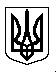 